Subtítulo 1 (Times New Roman, tamanho 14 pt, negrito)Recomenda-se usar este arquivo para submeter o texto.Uma Prática de Sala de Aula (PSA): é uma modalidade de submissão de trabalhos específica para professores que atuam na Educação Básica. Trata-se de um resumo expandido que apresente uma prática de sala de aula com Modelagem Matemática, que tenha sido realizada em escolas da Educação Básica. Tem como objetivo divulgar e discutir a experiência de docentes que atuam na Educação Infantil, Ensino Fundamental e Ensino Médio.O resumo expandido pode ser organizado em tópicos contendo: TítuloContexto (Turmas, nível, modalidade)DuraçãoResumo da atividade (300 caracteres)...O arquivo deve ser enviado com o nome “PAS” (para Relato de Experiência) + CPF do 1º autor. Por exemplo: PAS01234567890.Os textos da modalidade PSA devem conter entre 2 e 6 páginas, com descrição detalhada da atividade de Modelagem realizada com os alunos.A margem superior deve ser configurada para 3 cm e as margens esquerda, direita e inferior para 2 cm. As páginas devem ser numeradas.Os títulos das seções devem ser digitados em fonte Times New Roman, tamanho 14 pt, negrito e com cor verde (nº da cor: 2B653B), posicionados junto à margem esquerda. Caso utilize subseções, seus títulos devem ser formados com fonte Times New Roman, tamanho 12 pt, sem negrito e com cor verde (nº da cor: 2B653B), também posicionados à margem esquerda.Separe sempre um novo subtítulo da seção anterior com um espaço (fonte Times New Roman, tamanho 12 pt e com espaçamento entre linhas 1,5).O texto das seções deve ser digitado na linha após o título, utilizando fonte Times New Roman, tamanho 12 pt, sem negrito e sem efeitos. Deve ser justificado e com espaçamento entre linhas 1,5.Para palavras estrangeiras, utilizar itálico.Para citações com até três linhas, inseri-las no corpo do texto, entre aspas. Para citações com mais que três linhas, utilize a formatação: fonte Times New Roman, tamanho 10 pt, justificada, recuo de 4 cm da margem esquerda, espaçamento simples, sem aspas, separadas do texto com um espaço antes e um depois de tamanho 10 pt e espaçamento simples. Como o exemplo a seguir.O EPMEM teve sua origem na UEL – Universidade Estadual de Londrina, que sediou o I EPMEM no ano de 2004, buscando dar visibilidade às discussões realizadas na instituição e colocá-las em debate com professores e pesquisadores de outras regiões brasileiras. Porém, o evento foi além, constituindo-se em um impulso para aproximar diversos pesquisadores que se dedicavam ao tema no estado do Paraná (VIII EPMEM, 2018). Para incluir notas de rodapé, no caso de serem indispensáveis, utilize a ferramenta do Word.Para Tabelas utilize a formatação: fonte Times New Roman, tamanho 10 pt, centralizada, espaçamento simples e numerada. A Tabela 1 é um exemplo.Tabela 1 – Título da Tabela 1Fonte: A fonte deve estar alinhada à esquerda da Tabela.Formatação semelhante deve ser utilizada nos Quadros e nas Figuras: Fonte Times New Roman, tamanho 10 pt, centralizados, espaçamento simples, títulos numerados, com bordas pretas de largura 1 pt, como mostra a Figura 1.Figura 1 – Título da Figura 1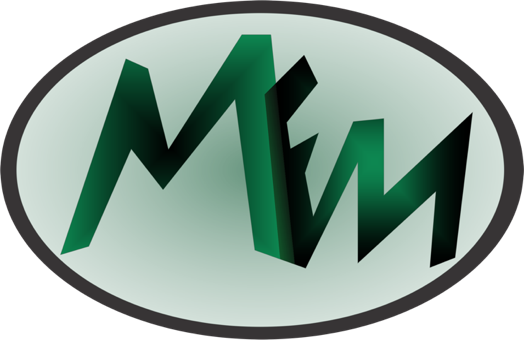 Fonte: Do(s) autor(es).Separar as Tabelas, Figuras e/ou Quadros do texto com um espaço antes e um depois de tamanho 10 pt e espaçamento simples.As referências devem ser apresentadas ao final do texto contendo, exclusivamente, as obras citadas e observando as normas da ABNT em vigor.Subtítulo 2(...)Subtítulo 3(...)Subtítulo N(...)ReferênciasAs referências devem ser apresentadas ao final do texto, em ordem alfabética, contendo, exclusivamente, as obras citadas e observando as normas da ABNT em vigor. Para a formatação utilizar fonte Times New Roman, tamanho 12 pt, justificada, espaçamento simples, sem recuo, com um espaço separando uma da outra. A seguir são apresentados alguns exemplos.LivrosALMEIDA, L. W.; SILVA, K. P.; VERTUAN, R. E. Modelagem Matemática na Educação Básica. São Paulo: Editora Contexto, 2012.BURAK, D.; ARAGÃO, R. M. R. A Modelagem Matemática e relações com a Aprendizagem Significativa. Curitiba: CRV, 2012.Capítulos de livrosCIFUENTES, J. C.; NEGRELLI, L. G. O processo de Modelagem Matemática e a discretização de modelos contínuos como recurso de criação didática. In: ALMEIDA, L. M. W.; ARAÚJO J. L.; BISOGNIN, E. (Orgs.). Práticas de Modelagem Matemática na Educação Matemática. Londrina: Eduel, 2011, p. 123-140.PALHARINI, B. N.; TORTOLA, E.; ALMEIDA, L. M. W. Mathematical Modelling and Proof by Recurrence: An Analysis from a Wittgensteinian Perspective. In: STILLMAN, G. A.; BLUM, W.; KAISER, G. (Eds.). Mathematical Modelling and Applications: Crossing and Researching Boundaries in Mathematics Education. Springer, 2017. p. 129-139.Artigos em periódicosMUTTI, G. S. L.; KLÜBER, T. E. Adoção da Modelagem Matemática para professores em um contexto de formação continuada. Revista de Ensino de Ciências e Matemática (Rencima), São Paulo, v. 12, n. 2, p. 1-27, mar. 2021.SILVA, K. A. P.; BORSSOI, A. H.; DALTO, J. O. Em direção à matematização em atividades de Modelagem Matemática: intervenções mediadas pela avaliação em fases. Revista Paranaense de Educação Matemática (RPEM), Campo Mourão, v. 10, n. 23, p. 237-262, set.-dez. 2021.Trabalhos publicados em eventosBRAZ, B. C.; KATO, L. A. Modelagem Matemática na Formação Inicial: apontamentos sobre o desenvolvimento profissional. In: ENCONTRO PARANAENSE DE MODELAGEM NA EDUCAÇÃO MATEMÁTICA, 7., 2016, Londrina. Anais... Londrina: SBEM-PR, 2016. p. 390-403.VERONEZ, M. R. D. Modelagem Matemática como Alternativa Pedagógica na Educação Básica. In: ENCONTRO PARANAENSE DE EDUCAÇÃO MATEMÁTICA, 10., 2009, Guarapuava. Anais... Guarapuava: SBEM-PR, 2009.Dissertações, tesesBURAK, D. Modelagem Matemática: ações e interações no processo de ensino-aprendizagem. 1992. 460 f. Tese (Doutorado em Educação) – Faculdade de Educação, Universidade Estadual de Campinas, Campinas, 1992.VELEDA, G. G. Sobre a realidade em atividades de Modelagem Matemática. 2010. 87 f. Dissertação (Mestrado em Ensino de Ciências e Educação Matemática) – Universidade Estadual de Londrina, Londrina, 2010.Título (Usar Letras Maiúsculas Apenas para as Iniciais, Exceto em Preposições, Fonte Times New Roman, Tamanho 16 Pt, Negrito e Centralizado – Não ultrapassar 3 linhas) Não selecionar tudo para deletarInformações sobre o(s) Autor(es):Nome (fonte Times New Roman, itálico, 12 pt)Instituição (SIGLA) (fonte Times New Roman, 10 pt)e-mail (fonte Times New Roman, 10 pt, sem hiperlink)Repetir essas informações para os demais autores(Usar alinhamento à esquerda, espaçamento entre linhas simples e separar cada autor por um espaço de 10 pt)(Atenção: As informações sobre os autores devem ser incluídas apenas na versão final)